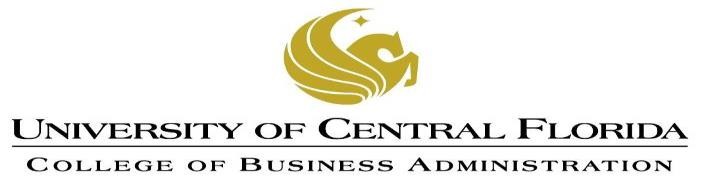 2014 – 2015 Catalog YearSports Business Management Minor - 24 CreditsFor Non-Business Majors OnlyA 2.5 GPA in the minor is required in order to receive this minorRestricted Electives (Select 2) SPB 4304: Sports Event and Facility ManagementSPB 4804: Sport Business and MediaGEB 4824: Business Law in Sport & Entertainment(Required Introductory Courses)(9 Credits)SPB 3003: Intro to Sport Business Management3 CreditsFIN 2100: Personal Finance and Investments3 CreditsMAR 3023: Marketing3 Credits(Required Courses)(9 Credits)SPB 3603: Diversity & Social Issues in Sport Business Management3 CreditsSPB 3823: The Role of Business Entrepreneurship in Sports/Entertainment3 CreditsMAR 4711: Sport Marketing (Can replace with a restricted elective if unavailable)3 CreditsRestricted Electives (Select 2)6 Credits